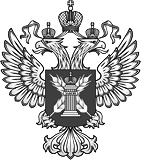 Россельхознадзор / Новости7 августа 2017 г.Вирус африканской чумы свиней выявлен в пяти регионах страныФедеральная служба по ветеринарному и фитосанитарному надзору сообщает о регистрации африканской чумы свиней (АЧС) на территории Нижегородской, Псковской, Новгородской, Ростовской и Омской областей.В результате лабораторных исследований ФГБНУ «Федеральный исследовательский центр вирусологии и микробиологии» геном вируса АЧС выделен:04.08.2017 — в патологическом материале, отобранном от домашней свиньи, содержавшейся в личном подсобном хозяйстве в д. Поповка Вачского района Нижегородской области;— в пробах колбасных изделий (сосиски), отобранных в ФКУ ИК-4 УФСИН России по Псковской области (п. Середка Псковского района Псковской области);— 05.08.2017 в патологическом материале, отобранном от домашних свиней, содержащихся в личном подсобном хозяйстве в д. Подборовье Медниковского с/п Старорусского района Новгородской области.В результате лабораторных исследований ФГБУ «ВНИИЗЖ» 06.08.2017 геном вируса АЧС выделен в патологическом материале, отобранном:— от домашних свиней, содержавшихся в личном подсобном хозяйстве в д. Кабурлы Нижнеомского района Омской области;— от домашних свиней, содержавшихся в личном подсобном хозяйстве в с. Юрьево Кормиловского района Омской области;— от домашних свиней, содержавшихся в личном подсобном хозяйстве в д. Тарлык Любинского района Омской области;— от домашних свиней, содержавшихся в личном подсобном хозяйстве в п. Северо-Любинский Любинского района Омской области;— от трупов свиней, обнаруженных на территории заброшенного скотомогильника вблизи х. Ленинский Веселовского района Ростовской области.В результате лабораторных исследований БУ Омской области «Омская областная ветеринарная лаборатория» 06.08.2017 в патологическом материале, отобранном от домашней свиньи, содержавшейся в личном подсобном хозяйстве в с. Борки Кормиловского района Омской области, выделен геном вируса АЧС. 	В настоящее время в неблагополучных пунктах работают специалисты госветслужб Нижегородской, Псковской, Новгородской, Ростовской и Омской областей под контролем территориальных управлений Россельхознадзора. Первоочередные мероприятия проводятся. (http://www.fsvps.ru)